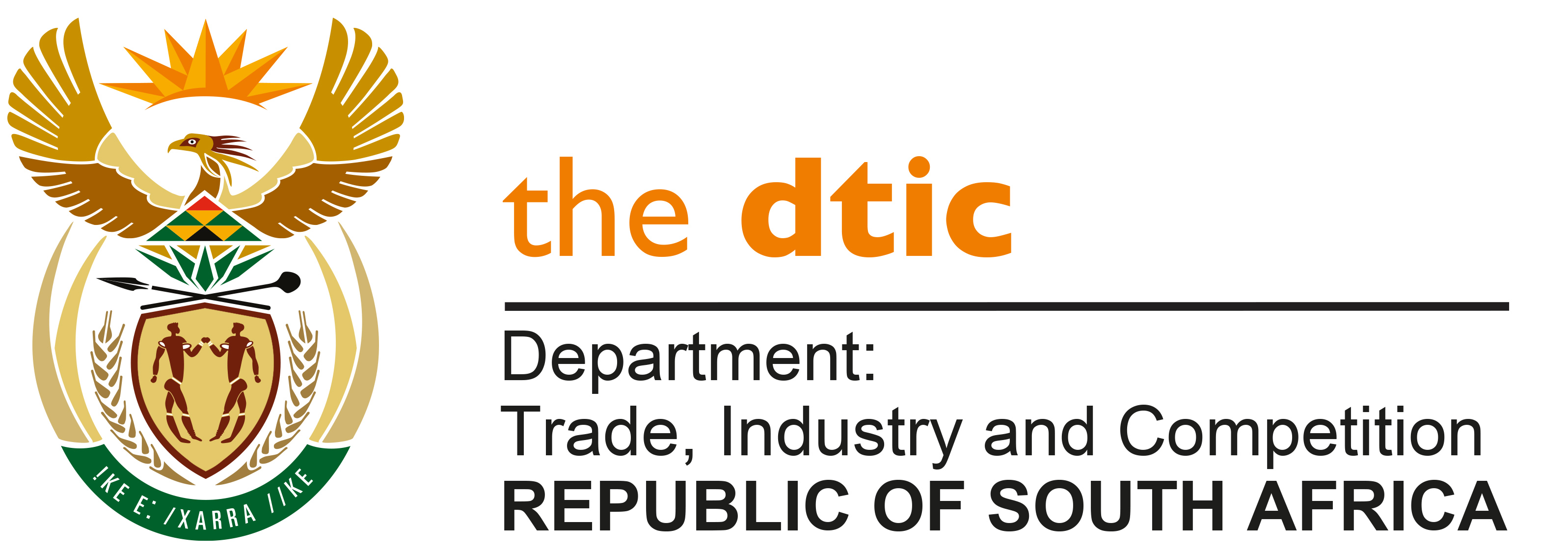 THE NATIONAL ASSEMBLYQUESTION FOR WRITTEN REPLYQUESTION NO. 3330DATE PUBLISHED: 19 OCTOBER 2022	Mr J N de Villiers (DA) to ask the Minister of Trade, Industry and Competition: [Interdepartmentally transferred from the Minister in the Presidency with effect Wednesday, 19 October 2022]]Given that the contribution of the small, medium and micro enterprises (SMME) sector to the national gross domestic product is 34%, what is the share contributed by each industry to the total value added by the SMME sector?NW4135EREPLY:South Africa’s official statistical agency is Statistics South Africa (StatsSA) and it is responsible for calculating South Africa’s national gross domestic product (GDP). I am advised that StatsSA does not publish data in the form requested by the Honourable Member.  -END-